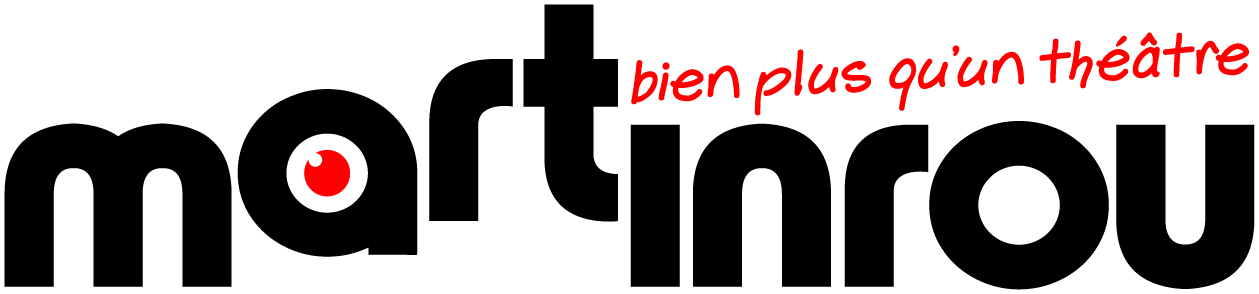 Abonnement Saison 2024-2025  (également disponible sur www.martinrou.be)Nom : 		Prénom : 	Adresse :	n° : 	Code postal :		Ville : 	Tél. : 		GSM : 	Date de naissance : 		Email : 	Si groupe, nom du responsable (si + de 6 personnes) 	Parrainé par (si nouvel abonné) : 		1. Composez votre programme en cochant les cases dans les grilles ci-dessous 	(*) Formule cabaret – Places non numérotées2. Vos places pour l’abonnement : (cochez et complétez votre choix)Mes numéros de places actuels sont : 	(champ obligatoire !) 1. Je désire conserver mes places : !! DISPONIBLE UNIQUEMENT SI VOUS CONSERVEZ LE MEME JOUR ET AU MAX. LE MEME NOMBRE DE PLACES !! 2. Je préférerais des places dans les zones suivantes (par ordre de préférence) Si aucune place n’est disponible dans ces 2 zones, je choisis de conserver mes places actuelles	1.			2. 	N.B. : Les changements de places sont gérés dans l’ordre d’arrivée des réservations.  3. Je désire changer de place. Si possible, mes préférences sont, dans l’ordre  (indiquez absolument 5 choix ):	1. 		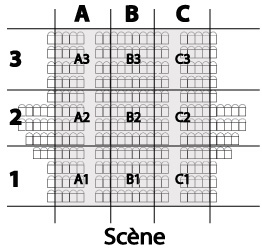 	2. 			3.			4.			5.		Remarques : …………………………………………………………………………………………………...………………………………………………………...………………………………………………………...4.  Envoyez-nous ce formulaire par mail à reservations@martinrou.be ou par courrier à l’adresse :615 chaussée de Charleroi, 6220 Fleurus.	Pour les abonnements groupés (plus de 6 personnes), il est indispensable de compléter la liste des participants ci-jointe avec les coordonnées complètes !5. Attendez le mail qui confirme l’enregistrement de votre commande, ensuite seulement, effectuez votre paiement sur le compte BE89 0689 3987 7685 (attention, nouveau numéro de compte !!!) dans les 10 jours qui suivent la réception du mail, en utilisant exclusivement le code commençant par ORD… qui y est indiqué.6. Le délai de réabonnement est le 26/05/24 à minuit. Merci de nous renvoyer le formulaire complété avant cette date. Passé ce délai, nous ne pouvons plus vous garantir l’ordre de priorité.3. Calculez votre formule d’abonnement et vos places hors abonnement* - de 26 ans, sur présentation de la carte d’identité.Abonnements groupésGestionnaire du groupe :    Nom : 	 Prénom :	Liste des membres : (à compléter en caractères d’imprimerie)   Spectacles à l’abonnementSpectacles à l’abonnementMardi20h30Mercredi19h30Jeudi20h30Vendredi20H30AllosaurusSeptembre  17/09 18/09 19/09 20/0984 minutes d’amour avant l’apocalypseOctobre  15/10 16/10 17/10 18/10En attendant BojanglesNovembre  19/11 20/11 21/11 22/11Just Vox (*)Décembre  03/12 04/12 05/12 06/12EuphrateJanvier  14/01 15/01 16/01 17/01PouvoirFévrier  04/02 05/02 06/0207/02KevinMars  11/03 12/03 13/03 14/03Perfect dayMars  25/03  26/03 27/03 28/03A Bois (spectacle équestre sous chapiteau)Mai  13/05 14/05 15/05 16/05Spectacles Ados/Adultes (hors abonnement)Spectacles Ados/Adultes (hors abonnement)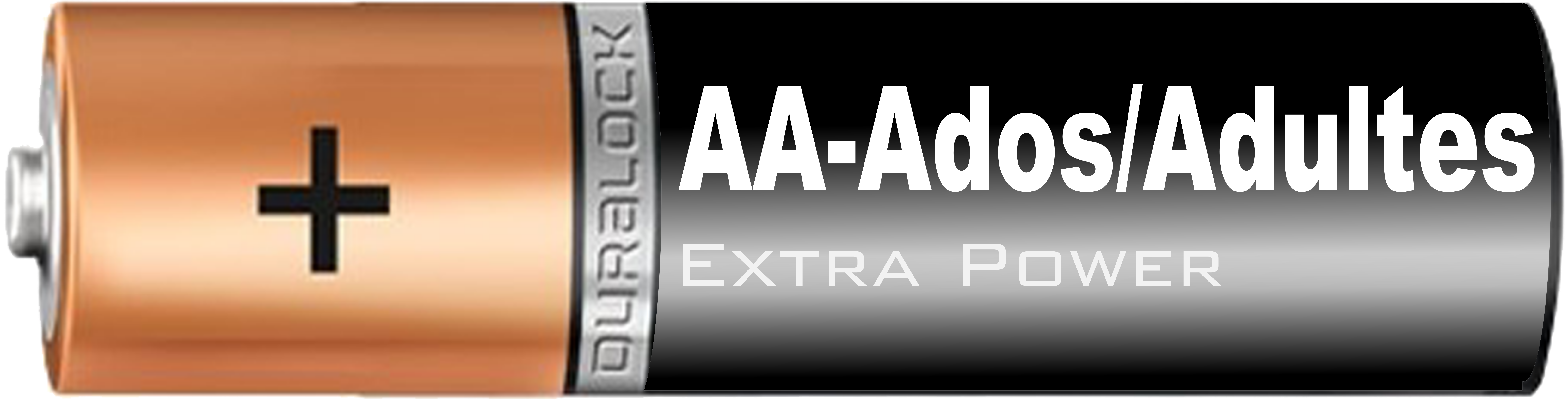 AntigoneNovembre7/11 20h30Roméo et JulietteAvril8/0413h30Attention, la réservation pour ces deux spectacles ne peut pas se faire via ce formulaire,mais uniquement en ligne, sur notre site www.martinrou.be via l’onglet « Réservations en ligne » (en haut à droite)Attention, la réservation pour ces deux spectacles ne peut pas se faire via ce formulaire,mais uniquement en ligne, sur notre site www.martinrou.be via l’onglet « Réservations en ligne » (en haut à droite)Attention, la réservation pour ces deux spectacles ne peut pas se faire via ce formulaire,mais uniquement en ligne, sur notre site www.martinrou.be via l’onglet « Réservations en ligne » (en haut à droite)Attention, la réservation pour ces deux spectacles ne peut pas se faire via ce formulaire,mais uniquement en ligne, sur notre site www.martinrou.be via l’onglet « Réservations en ligne » (en haut à droite)Attention, la réservation pour ces deux spectacles ne peut pas se faire via ce formulaire,mais uniquement en ligne, sur notre site www.martinrou.be via l’onglet « Réservations en ligne » (en haut à droite)AbonnementsP.U.TOTALABO9…………… abonnements de 9 spectacles153,00 €ABO8…………… abonnements de 8 spectacles144,00 €PJ…………… Pass Jeune* (9 spectacles)117,00 €TotalNom, prénomadresseTéléphone/GSMemailN° de placeAbo8 / abo9